                                                 ПРВИ    ПИСМЕНИ   ЗАДАТАК (Прилагођен)1.Напиши словима  бројеве:а)  8 550;_______________________________________________________________________  б)  22 500 .  ________________________________________________________________________2.Поређај   редом   бројеве  од   најмањег   ка   највећем: 23 000,   3000,   390,  1 300 ,  360,    13 000   и   30 000_________ , ________ , __________, __________ , __________ , _________ И __________3. Израчунај:  а)         2  500        б)          55 000                         +  3  000                 –    2 000 4.  Два камиона су довезла  гвожђе. Први 21 000 килограм,  а други 8000  килограма.                Колико килограма  гвожђа су довезла  оба  камиона  заједно?_____________________________________________________________5. Дужина две  реке  је  65 000 метара.  Дужина прве  30 000  метара . 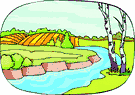                  Колика  је  дужина  друге  реке?_____________________________________________________________